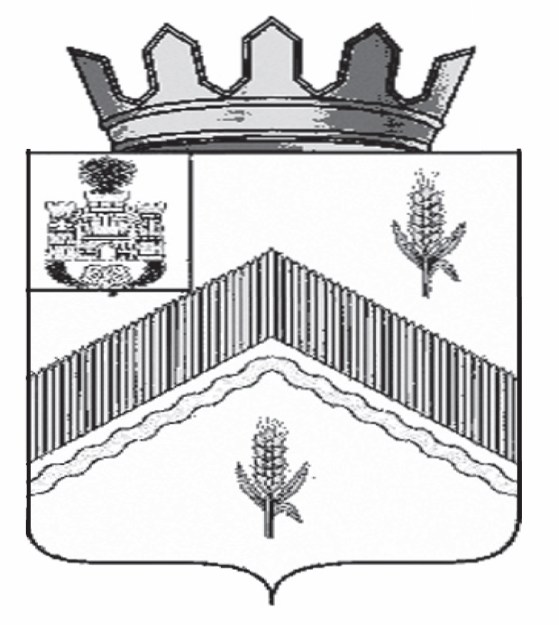  РОССИЙСКАЯ  ФЕДЕРАЦИЯОРЛОВСКАЯ    ОБЛАСТЬ АДМИНИСТРАЦИЯ ЗАЛЕГОЩЕНСКОГО РАЙОНА				     ПОСТАНОВЛЕНИЕ___________________2019 г.							№_____                 пос. ЗалегощьОб утверждении административного регламентапредоставления муниципальной услуги «Предоставлениеинформации об организации, выдающей технические условия, о принадлежности объектов электросетевого хозяйства, по запросам в соответствии с жилищным законодательством»	В соответствии с Жилищным кодексом Российской Федерации, Федеральным законом РФ от 27 июля 2010 года № 210-ФЗ «Об организации предоставления государственных и муниципальных услуг»,  Федеральным законом РФ от 06 октября 2003 года № 131 ФЗ «Об общих принципах организации местного самоуправления в Российской Федерации», постановлением администрации Залегощенского района Орловской области от 28 апреля 2012 года № 219 «Об утверждении Перечня муниципальных услуг и муниципальных контрольных и надзорных функций администрации Залегощенского района», п о с т а н о в л я ю:1. Утвердить административный регламент предоставления муниципальной услуги «Предоставление информации об организации, выдающей технические условия, о принадлежности объектов электросетевого хозяйства, по запросам в соответствии с жилищным законодательством», прилагается.2. Отделу по организационно-кадровой работе и делопроизводству администрации Залегощенского района Орловской области (М.В.Котова) разместить настоящее постановление на официальном сайте муниципального образования Залегощенский район Орловской области в информационно-телекоммуникационной сети «Интернет» в разделе «Официальная информация», подраздел «Административные регламенты предоставления муниципальных услуг Залегощенского района». 3. Настоящее постановление вступает в силу после его официального опубликования.4. Контроль за исполнением настоящего постановления возложить на   заместителя главы администрации Залегощенского района Грачёва А.Н. Глава района	       	        			   		       		В.Н. БрежневПриложение к постановлению Администрации Залегощенского района № __ от ________ .Административный регламентпредоставления муниципальной услуги «Предоставление информации об организации, выдающей технические условия, о принадлежности объектов электросетевого хозяйства, по запросам  в соответствии с жилищным законодательством»Статья 1. Общие положения1.1. Административный регламент предоставления муниципальной услуги «Предоставление информации об организации, выдающей технические условия, о принадлежности объектов электросетевого хозяйства, по запросам в соответствии с жилищным законодательством» (далее - Регламент) разработан в целях повышения качества и доступности результатов исполнения муниципальной услуги по предоставлению информации об организации, выдающей технические условия, включая наименование, юридический и фактический адреса соответствующей организации, а также о принадлежности объектов электросетевого хозяйства (далее - муниципальная услуга).1.2. Заявителями на предоставление муниципальной услуги могут быть:граждане Российской Федерации;иностранные граждане;российские и иностранные юридические лица;- либо их уполномоченные представители,обратившиеся в орган, предоставляющий муниципальную услугу, с запросом о предоставлении муниципальной услуги, выраженным в устной (при получении консультации), письменной или электронной форме.1.3. Порядок информирования о правилах предоставления муниципальной услуги: Информацию по вопросам предоставления услуги можно получить:- в администрации Залегощенского района по адресу: Орловская область,  Залегощенский район, п. Залегощь, ул. М.Горького, 20, кабинет 37, отдел архитектуры, строительства и ЖКХ администрации  Залегощенского района Орловской области, режим работы: понедельник – четверг с 800 до 1700 часов, пятница с 800 до 1200 , перерыв с 1200до 1300, выходные дни – суббота, воскресенье. - посредством ответов на письменные обращения, поступившие в администрацию Залегощенского района по адресу: 303560, Орловская область, п. Залегощь, ул.  М.Горького, д.20 или по электронному адресу администрации   Залегощенского района  zalegr@adm.orel.ru;- с использованием средств телефонной связи по номеру (8 486-48) 2-13-89;- на официальном интернет-сайте администрации  Залегощенского района  www.admzalegosh.ruПрием граждан  отделом архитектуры, строительства и ЖКХ: ежедневно. 2. Стандарт предоставления муниципальной услуги2.1. Наименование муниципальной услуги – «Предоставление информации об организации, выдающей технические условия, о принадлежности объектов электросетевого хозяйства, по запросам в соответствии с жилищным законодательством».2.2. Исполнение функции по предоставлению информации об организации, выдающей технические условия, о принадлежности объектов электросетевого хозяйства, по запросам граждан в соответствии с жилищным законодательством  осуществляется отделом архитектуры и градостроительства администрации  Залегощенского района Орловской области (далее по тексту Отдел).2.3. Перечень нормативных правовых актов, непосредственно регулирующих предоставление муниципальной услуги:- Конституция Российской Федерации;- Гражданский кодекс Российской Федерации; - Градостроительный кодекс Российской Федерации от 29 декабря . № 190-ФЗ; - Земельный кодекс Российской Федерации от 25 октября . № 136-ФЗ; - Жилищный кодекс Российской Федерации от 29.12.2004 № 188-ФЗ;- Федеральный закон от 06 октября . № 131-ФЗ «Об общих принципах организации местного самоуправления в Российской Федерации»; - Федеральный закон от 27 июля . № 210-ФЗ «Об организации предоставления государственных и муниципальных услуг»;- Федеральный закон от 26.03.2003 г. № 35-ФЗ «Об электроэнергетике»;- Постановление Правительства Российской Федерации от 13 февраля 2006 года № 83 «Об утверждении правил определения и предоставления технических условий подключения объекта капитального строительства к сетям инженерно-технического обеспечения и правил подключения объекта капитального строительства к сетям инженерно-технического обеспечения»;- Постановление Правительства Российской Федерации от 27.12.2004 № 861 «Об утверждении Правил недискриминационного доступа к услугам по передаче электрической энергии и оказания этих услуг, Правил недискриминационного доступа к услугам по оперативно-диспетчерскому управлению в электроэнергетике и оказания этих услуг и Правил технологического присоединения энергопринимающих устройств потребителей электрической энергии, а также объектов электросетевого хозяйства, принадлежащих сетевым организациям и иным лицам, к электрическим сетям»2.4. Порядок получения информации заявителями по вопросам предоставления муниципальной услуги, в том числе о ходе исполнения:-  получение заявителями информации по вопросам предоставления муниципальной услуги может осуществляться путем индивидуального и публичного информирования; -  информирование по вопросам предоставления муниципальной услуги осуществляется в устной,  письменной и электронной форме;- при консультировании по телефону специалист называет свои фамилию, имя, отчество, должность, а затем в вежливой и корректной форме четко и подробно информирует заявителя по интересующим вопросам;2.5. Результат предоставления муниципальной услуги.Результатом предоставления муниципальной услуги является:- предоставление заявителю информации об организации, выдающей технические условия, о принадлежности объектов электросетевого хозяйства, а также по запросам граждан в соответствии с жилищным законодательством:об установленных ценах (тарифах) на услуги и работы по содержанию и ремонту общего имущества в многоквартирных домах и жилых помещений в них, о размерах оплаты в соответствии с установленными ценами (тарифами), об объеме, о перечне и качестве оказываемых услуг и (или) выполняемых работ, о ценах (тарифах) на предоставляемые коммунальные услуги и размерах оплаты этих услуг, об участии представителей органов местного самоуправления в годовых и во внеочередных общих собраниях собственников помещений в многоквартирных домах.о муниципальных программах в жилищной сфере и в сфере коммунальных услуг, о нормативных правовых актах органов местного самоуправления, регулирующих отношения в данных сферах, о состоянии расположенных на территориях муниципальных образований объектов коммунальной и инженерной инфраструктур, о лицах, осуществляющих эксплуатацию указанных объектов, о производственных программах и об инвестиционных программах организаций, поставляющих ресурсы, необходимые для предоставления коммунальных услуг, о соблюдении установленных параметров качества товаров и услуг таких организаций, о состоянии расчетов исполнителей коммунальных услуг (лиц, осуществляющих предоставление коммунальных услуг) с лицами, осуществляющими производство и реализацию ресурсов, необходимых для предоставления коммунальных услуг, а также с лицами, осуществляющими водоотведение, о состоянии расчетов потребителей с исполнителями коммунальных услуг.В случае принятия решения об отказе в выдаче запрашиваемой информации - оформление и выдача отказа в предоставлении запрашиваемой информации.2.6. Срок предоставления муниципальной услуги.Продолжительность индивидуального устного информирования каждого заявителя составляет не более 20 минут. В случае, если подготовка ответа требует сбора дополнительных сведений, специалист, осуществляющий индивидуальное устное информирование, предлагает заявителям обратиться в письменном виде, в том числе в форме электронного документа.При консультировании по письменным обращениям, в том числе в форме электронного документа, заявителю дается полный и точный ответ на поставленные вопросы, указываются фамилия, имя, отчество, должность и номер телефона специалиста, подготовившего ответ. Письменный ответ на обращение направляется по почте на адрес заявителя, в том числе на адрес электронной почты, указанный в обращении, в срок, не превышающий:- 2 рабочих дней со дня обращения по вопросу предоставления информации об организации, выдающей технические условия;- 15 дней с даты регистрации обращения по вопросу предоставления информации о принадлежности объектов электросетевого хозяйства;- 15 дней с даты регистрации обращения по вопросу предоставления информации об установленных ценах (тарифах) на услуги и работы по содержанию и ремонту общего имущества в многоквартирных домах и жилых помещений в них, о размерах оплаты в соответствии с установленными ценами (тарифами), об объеме, о перечне и качестве оказываемых услуг и (или) выполняемых работ, о ценах (тарифах) на предоставляемые коммунальные услугии размерах оплаты этих услуг, об участии представителей органов местного самоуправления в годовых и во внеочередных общих собраниях собственников помещений в многоквартирных домах.о муниципальных программах в жилищной сфере и в сфере коммунальных услуг, о нормативных правовых актах органов местного самоуправления, регулирующих отношения в данных сферах, о состоянии расположенных на территориях муниципальных образований объектов коммунальной и инженерной инфраструктур, о лицах, осуществляющих эксплуатацию указанных объектов, о производственных программах и об инвестиционных программах организаций, поставляющих ресурсы, необходимые для предоставления коммунальных услуг, о соблюдении установленных параметров качества товаров и услуг таких организаций, о состоянии расчетов исполнителей коммунальных услуг (лиц, осуществляющих предоставление коммунальных услуг) с лицами, осуществляющими производство и реализацию ресурсов, необходимых для предоставления коммунальных услуг, а также с лицами, осуществляющими водоотведение, о состоянии расчетов потребителей с исполнителями коммунальных услуг.2.7. Перечень документов, необходимых для предоставления муниципальной услуги:1) письменное заявление по установленной форме согласно приложению  1 к настоящему административному регламенту;2) паспорт или иной документ, удостоверяющий личность (в случае отсутствия паспорта) заявителя;3) в случае, если обращается представитель заявителя – документы, удостоверяющие полномочия заявителя;4) документы и материалы либо их копии с указанием расположения объектов электросетевого хозяйства, выполненного в произвольной форме в виде ситуационной схемы с привязкой к местности (наименование улиц, расстояния от ближайших объектов капитального строительства) – для предоставления информации о  принадлежности объектов электросетевого хозяйства.2.8. Для предоставления муниципальной услуги Отдел в рамках межведомственного информационного взаимодействия получает сведения из правоустанавливающих документов на земельный участок, на котором расположены объекты электросетевого хозяйства, если они не были представлены заявителем по собственной инициативе.2.9. Специалист не вправе требовать от заявителя документов, не предусмотренных пунктом 2.7 настоящего раздела.2.10. Перечень оснований для отказа в приеме документов, необходимых для предоставления муниципальной услуги.Отдел отказывает в приеме запроса о предоставлении информации о принадлежности объектов электросетевого хозяйства в случае, если запрос и ситуационная схема не поддаются прочтению.2.11. Исчерпывающий перечень оснований для приостановления предоставления муниципальной услуги 2.11.1. Основания для приостановления предоставления муниципальной услуги отсутствуют. 2.12. Перечень оснований для отказа в предоставлении муниципальной услуги:- оснований нет.2.13. Муниципальная услуга предоставляется бесплатно.2.14.   Максимальный срок ожидания в очереди при подаче запроса о предоставлении муниципальной услуги и при получении результата предоставления муниципальной услуги:- в случае личного обращения заявителя максимальное время ожидания приема - 20 минут;-  продолжительность приема у специалиста, осуществляющего выдачу документов - 10 минут.2.15. Срок регистрации запроса заявителя о предоставлении муниципальной услуги:- время  регистрации в случае личного обращения - 10 минут;- в случае обращения заявителя по вопросу принадлежности объектов электросетевого  хозяйства – в  течение 2 дней с момента подачи заявления и документов;- в случае обращения заявителя по вопросу определения организации, выдающей технические условия – в течение 1 рабочего дня с момента подачи заявления и документов.2.16. Требования к помещениям, в которых предоставляется муниципальная услуга, местам для заполнения запросов о предоставлении муниципальной услуги, информационным стендам с образцами их заполнения и перечнем документов, необходимых для предоставления каждой муниципальной услуги.Организация приема заявителей осуществляется в соответствии с режимом работы, указанным в пункте 1.3. настоящего регламента.Помещение, в котором предоставляется услуга, должно быть оборудовано информационной табличкой с указанием номера кабинета, фамилии, имени, отчества и должности специалистов Отдела, осуществляющих функции по предоставлению услуги. Помещение должно быть обеспечено необходимым оборудованием (компьютером, средствами связи, оргтехникой), канцелярскими принадлежностями,  стульями и столами.Вход в здание администрации должен иметь расширенный проход, позволяющий обеспечить беспрепятственный доступ инвалидов, оборудуется устройством для маломобильных граждан.Здание, в котором предоставляется муниципальная услуга, оборудуется системами пожарной сигнализации, средствами пожаротушения, системой оповещения о возникновении чрезвычайной ситуации, системой охраны, места общего пользования (гардероб, туалеты), предусматриваются пути эвакуации, На территории, прилегающей к зданию, оборудуются парковочные места для стоянки легкового автотранспорта, в том числе не менее десяти процентов мест (но не менее одного места) для парковки специальных автотранспортных средств инвалидов.  Доступ заявителей к парковочным местам является бесплатным. Вход в здание оформляется табличкой, информирующей о наименовании органа (организации), предоставляющего муниципальную услугу. 
Помещения для приема заявителей оборудуются пандусами, санитарно-техническими помещениями (доступными для инвалидов), расширенными проходами, позволяющими обеспечить беспрепятственный доступ заявителей, включая заявителей, использующих кресла-коляски и собак-проводников. 2.13.1. Требование к местам ожидания:Места ожидания должны обеспечивать комфортные условия заявителям и оптимальные условия работы для должностных лиц. Места ожидания в очереди на получение информации должны быть оборудованы стульями. Места для заполнения документов должны быть оборудованы стульями, столами и обеспечены образцами заполнения документов, бланками заявлений и канцелярскими принадлежностями.2.13.2. Требования к местам информирования и информационным материалам:Места информирования, расположенные в здании и предназначенные для ознакомления заявителей с информационными материалами, оборудуются информационными стендами. В здании должен быть установлен информационный стенд, на котором размещается следующая информация:- график работы (часы приема), контактный телефон для справок;- порядок предоставления муниципальной услуги (в текстовом виде и в виде блок-схемы, наглядно отображающей алгоритм прохождения административных процедур);- перечень, формы документов для заполнения, образцы заполнения документов;- перечень нормативных правовых актов, регулирующих деятельность по предоставлению муниципальной услуги.2.14. Показатели доступности и качества муниципальной услуги:- упорядочение административных процедур и административных действий;- устранение избыточных административных процедур и административных действий;- сокращение количества документов, представляемых заявителями;- сокращение срока предоставления муниципальной услуги.  3. Состав, последовательность и сроки выполнения административных процедур, требования к порядку их выполнения, в том числе особенности выполнения административных процедур в электронной форме3.1. Юридическим фактом, являющимся основанием для начала административной процедуры, является поступление в администрацию муниципального образования, в том числе в форме электронного документа, заявления, указанного в пункте 2.5 настоящего регламента.3.2.   Сведения о должностном лице, ответственном за выполнение административной процедуры.Должностное лицо Отдела, ответственное за выполнение административных процедур по приему, регистрации заявлений и документов, их рассмотрению является начальник Отдела.                                            3.3.   Содержание административной процедуры, продолжительность и (или) максимальный срок ее выполнения.В случае личного обращения заявителя запрос и прилагаемые к нему документы регистрация полученного обращения (заявления) и присвоение ему входящего номера осуществляется должностным лицом, ответственным за делопроизводство, администрации  Залегощенского района не позднее дня, следующего за днем получения. В течение рабочего дня зарегистрированное заявление  направляется начальнику Отдела, визируется начальником отдела (замещающим его должностным лицом)  и передается исполнителю, ответственному за  подготовку информации.11.2.Должностное лицо, ответственное за подготовку информации, в течение трех рабочих дней  осуществляет анализ представленных  документов. В течение 2 рабочих дней с даты поступления запроса специалист Отдела осуществляет подготовку и направление сведений, в том числе в форме электронного документа об организации, выдающей технические условия подключения к сетям инженерно-технического обеспечения с соответствующей регистрацией в отделе контроля и документационного обеспечения. В течение 15 дней с даты поступления запроса специалист отдела осуществляет подготовку и направление информации, в том числе в форме электронного документа о принадлежности объектов электросетевого хозяйства с соответствующей регистрацией в отделе контроля и документационного обеспечения.3.4.  Должностным лицом, ответственным за подготовку и направление сведений и информации является (специалист администрации, в должностные обязанности которого входит предоставление соответствующих сведений и информации).4. Порядок и формы контроля  предоставления муниципальной услуги.4.1 Специалисты, ответственные за предоставление муниципальной услуги, несут персональную ответственность за сроки и порядок исполнения каждой административной процедуры, указанной в настоящем административном регламенте.Персональная ответственность специалистов закрепляется в их должностных регламентах.4.2. Текущий контроль осуществляется начальником Отдела, в форме проверок соблюдения и исполнения специалистами, участвующими в предоставлении муниципальной услуги, положения настоящего административного регламента, иных нормативных правовых актов и методических документов, определяющих порядок выполнения административных процедур, выявления и устранения нарушения прав заявителей, рассмотрение, принятие решений и подготовку ответов на обращения заявителей, содержащих жалобы на решения, действия (бездействие) должностных лиц.По результатам проведенных проверок в случае выявления нарушений прав заявителей осуществляется привлечение виновных лиц к ответственности в соответствии с законодательством Российской Федерации и Орловской области.4.3. Проверка полноты и качества предоставления муниципальной услуги осуществляется начальником отдела архитектуры и градостроительства администрации  Залегощенского района.Проверка может носить плановый характер (осуществляется на основании планов работы), тематический характер (проверка предоставления муниципальной услуги отдельным категориям получателей муниципальной услуги) и внеплановый характер (по конкретному обращению получателей муниципальной услуги).4.4. Для проведения проверки полноты и качества предоставления муниципальной услуги может формироваться  комиссия, в состав которой включаются должностные лица администрации  Залегощенского района. Результаты деятельности комиссии оформляются в виде справки, в которой отмечаются выявленные недостатки и предложения по их устранению.Справка подписывается председателем комиссии. 5. Порядок обжалования действий (бездействия) и решений, осуществляемых и принятых отделом архитектуры и градостроительства в ходе предоставления муниципальной услуги на основании административного регламента.5.1. Заявители имеют право на обжалование действий или бездействия должностных лиц, участвующих в предоставлении данной муниципальной услуги, во внесудебном и судебном порядке.5.2 Заявители имеют право обратиться с жалобой лично или направить письменное обращение, жалобу (претензию).5.3 Начальник отдела архитектуры и градостроительства администрации Залегощенского района  проводит личный прием заявителей. Личный прием заинтересованных лиц осуществляется в приемные дни. Содержание устного обращения заносится в журнал личного приема. В случае если изложенные в устном обращении факты и обстоятельства являются очевидными и не требуют дополнительной проверки, ответ на обращение с согласия заявителя может быть дан устно в ходе личного приема, о чем делается запись в журнале личного приема. В остальных случаях дается письменный ответ по существу поставленных в обращении вопросов.В случае если во время приема заинтересованного лица решение поставленных вопросов невозможно, принимается письменное обращение, которое после регистрации подлежит рассмотрению в порядке, определенном пунктом 10.4 настоящего регламента. 5.4. При обращении заявителей в письменной форме срок рассмотрения жалобы не должен превышать 15 дней с момента регистрации такого обращения. В исключительных случаях, в том числе при принятии решения о проведении проверки, а также в случаях направления запроса другим государственным органам, органам местного самоуправления и иным должностным лицам для получения необходимых для рассмотрения обращения документов и материалов, срок рассмотрения обращения может быть продлен, но не более чем на 30 рабочих дней, с одновременным информированием заинтересованного лица и указанием причин продления.Заявитель в своем обращении в обязательном порядке указывает наименование органа, в который направляется письменное обращение, либо фамилию, имя, отчество соответствующего должностного лица, либо должность соответствующего лица, а также свои фамилию, имя, отчество, полное наименование для юридического лица, почтовый адрес, по которому должен быть направлен ответ, уведомление о переадресации обращения, предмет жалобы, причину несогласия с обжалуемым решением, действием (бездействием), документы, подтверждающие изложенные обстоятельства, личную подпись и дату.Письменное обращение может быть направлено почтовым отправлением либо передано лицу, выполняющему функции по приему и отправке корреспонденции, и подлежит обязательной регистрации в течение 3 рабочих дней с даты  поступления обращения.5.5 Обращения заинтересованных лиц, содержащих обжалование действий (бездействия) конкретных должностных лиц, не могут направляться этим лицам для рассмотрения и (или) ответа.5.6. Обращение, содержащее вопросы, решение которых не входит в компетенцию отдела архитектуры и градостроительства, направляется в течение 7 рабочих дней со дня регистрации в соответствующий орган или соответствующему должностному лицу, в компетенцию которых входит решение поставленных в обращении вопросов, с одновременным уведомлением заинтересованного лица о переадресации обращения.5.7. По результатам обращения должностным лицом принимается решение об удовлетворении требований заявителя и о признании неправомерным обжалованного решения, действия (бездействия) либо об отказе в удовлетворении обращения.Письменный ответ, содержащий результаты рассмотрения обращения, направляется заявителю.5.8. Если в письменном обращении не указаны фамилия заявителя, направившего обращение, и почтовый адрес, по которому должен быть направлен ответ, ответ на обращение не дается.Если текст письменного обращения не поддается прочтению, ответ на обращение не дается, о чем сообщается заявителю, направившему обращение, если его фамилия и почтовый адрес поддаются прочтению.Если в письменном обращении заявителя содержится вопрос, на который заявителю многократно давались письменные ответы по существу, и при этом в обращении не приводятся новые доводы или обстоятельства, начальник отдела архитектуры и градостроительства вправе принять решение о безосновательности очередного обращения и прекращении переписки с заявителем по данному вопросу. О данном решении уведомляется заявитель, направивший обращение.5.9. Заявители вправе обжаловать действия (бездействие) и решения отдела архитектуры и градостроительства, соответственно осуществленные и принятые в ходе предоставления государственной услуги, в судебном порядке.Приложение 1 к административному регламентуотдела архитектуры администрации  Залегощенского района Орловской области по предоставлению муниципальной услуги  ««Предоставлениеинформации об организации, выдающей технические условия, о принадлежности объектов электросетевого хозяйства, по запросам  в соответствии с жилищным законодательством»Главе Залегощенского районаОт_____________________________________ (Ф.И.О., адрес, номер телефона) (для юридических лиц указываются наименование юридического лица, реквизиты заявителя, номера телефонов) ЗАЯВЛЕНИЕ Прошу предоставить информацию о принадлежности объектов электросетевого хозяйства , расположенного по адресу: ___________________________________________________________________ ____________________________________________________________________ ____________________________________________________________________ (указывается наименование, местонахождение электросетей, другие характеристики, схема примерного расположения). ____________                  _________________                         _____________________ (дата)                                (подпись заявителя)                          (расшифровка подписи)Приложение 2к административному регламентуотдела архитектуры администрации  Залегощенского района Орловской области по предоставлению муниципальной услуги  ««Предоставлениеинформации об организации, выдающей технические условия, о принадлежности объектов электросетевого хозяйства, по запросам  в соответствии с жилищным законодательством»БЛОК-СХЕМАадминистративных процедур предоставления муниципальной услуги««Предоставление информации об организации, выдающей технические условия,о принадлежности объектов электросетевого хозяйства,по запросам в соответствии с жилищным законодательством»                                                                      ↓                                        ↓                                                         ↓Прием, регистрация заявления и прилагаемых документов, проверка представленного пакета документов, выдача расписки в получении документовРассмотрение представленных документов в отдел архитектуры, строительства и ЖКХ администрации Залегощенского района Орловской областиПринятие решения о  предоставлении информации об организации, выдающей технические условия, о принадлежности объектов электросетевого хозяйства, по запросам в соответствии с жилищным законодательствомПринятие решения об отказе в предоставлении информации об организации, выдающей технические условия, о принадлежности объектов электросетевого хозяйства, по запросам в соответствии с жилищным законодательством